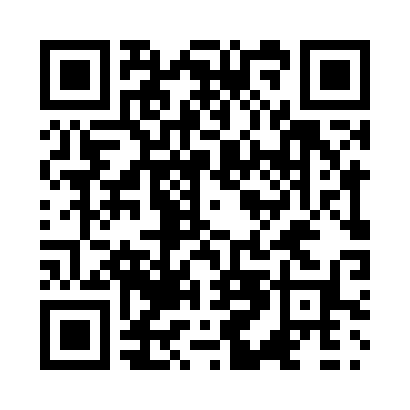 Prayer times for Dakar, SenegalWed 1 May 2024 - Fri 31 May 2024High Latitude Method: NonePrayer Calculation Method: Muslim World LeagueAsar Calculation Method: ShafiPrayer times provided by https://www.salahtimes.comDateDayFajrSunriseDhuhrAsrMaghribIsha1Wed5:326:471:074:157:278:372Thu5:316:461:074:157:278:383Fri5:316:461:074:167:278:384Sat5:306:461:064:177:288:395Sun5:306:451:064:177:288:396Mon5:296:451:064:187:288:397Tue5:286:441:064:187:288:408Wed5:286:441:064:197:298:409Thu5:276:441:064:207:298:4110Fri5:276:431:064:207:298:4111Sat5:266:431:064:217:298:4112Sun5:266:431:064:217:308:4213Mon5:266:421:064:227:308:4214Tue5:256:421:064:227:308:4315Wed5:256:421:064:237:318:4316Thu5:246:411:064:237:318:4417Fri5:246:411:064:247:318:4418Sat5:246:411:064:247:328:4419Sun5:236:411:064:257:328:4520Mon5:236:411:064:257:328:4521Tue5:236:401:064:267:328:4622Wed5:226:401:064:267:338:4623Thu5:226:401:074:277:338:4724Fri5:226:401:074:277:338:4725Sat5:226:401:074:287:348:4726Sun5:216:401:074:287:348:4827Mon5:216:401:074:297:348:4828Tue5:216:401:074:297:358:4929Wed5:216:401:074:297:358:4930Thu5:216:391:074:307:358:5031Fri5:206:391:084:307:368:50